Сценарий общешкольного мероприятия в коррекционной школе по теме:"ДЕНЬ ПАМЯТИ И СКОРБИ"В1Здравствуйте ребята! Кто знает какое сегодня число? (21) А месяц? (июнь)ПравильноВ2Значит завтра будет 22 июня! Верно? 22 июня считается денем «памяти и скорби»Кто знает почему? (ответы детей)В122 июня. В этот день 1941 года началась Великая Отечественная война.  В2Тогда рано утром без объявления войны фашистская Германия напала на нашу Родину. Видео ,клипВ1Вот так наша страна узнала о начале войны. По радио звучал голос Левитана, который объявил о начале войны и призывал всех встать на защиту нашей Родины. В2 На защиту своего отечества встал весь народ нашей страны.Видео, клип «Вставай страна огромная»В1Четыре долгих года шла Великая Отечественная война, 4 года продолжалась гигантская битва с германским фашизмом. Шёл смертельный бой не ради славы, а ради жизни на земле. Но даже в дни тяжёлых испытаний советские воины верили, что придёт час победы и ненавистный враг будет разбит. СЛАЙД №1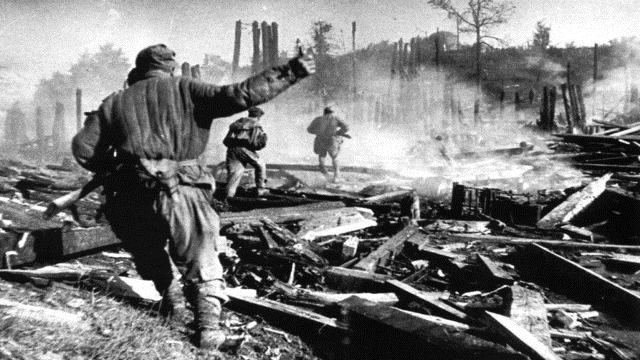 В2На морях и океанах, на суше и в небе, в лесах и болотах, городах шли ожесточённые бои. Наш народ нес большие потери. Было очень, очень большое количество убитых и раненых. Но на борьбу с врагом поднялись все люди, от мала до велика… СЛАЙД №2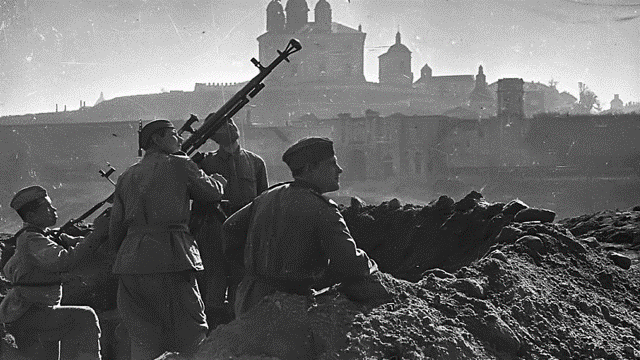 В1В тылу трудились женщины и дети: выпускали снаряды, шили одежду,  СЛАЙД № 3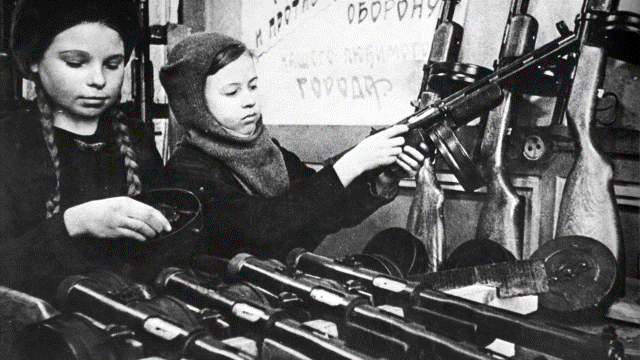 лечили раненых. СЛАЙД №4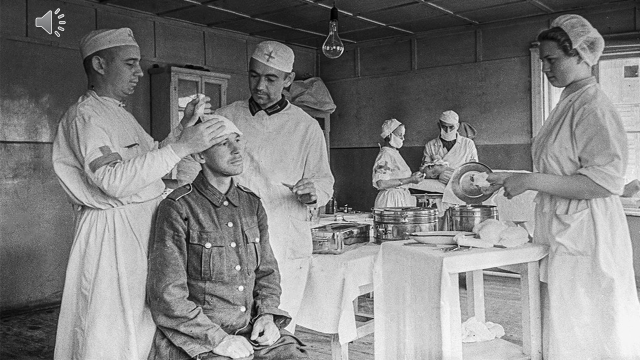 В2До войны это были самые обычные мальчишки и девчонки. Они учились, помогали старшим, играли, бегали и прыгали. В те горестные годы войны дети быстро взрослели. В тяжёлые для страны времена они наряду со взрослыми терпели холод, нужду и голод. СЛАЙД №5(ДЕТИ)В1Все, в том числе и дети работали во время войны по 12 часов, а потом возвращались в холодные свои дома. Ели после работы хлеб, мороженную картошку и пили чай из моркови. Даже очистки не выбрасывали в то время, а употребляли в пищу. СЛАЙД №6 (ДЕТИ ЕДЯТ)В2Но несмотря на суровую обстановку было принято решение правительства продолжать обучение детей. Ученики приступили к занятиям. Очень часто во время уроков раздавался вой сирены, предупреждавший об очередной бомбежке, или артобстреле. Ученики тогда быстро и организованно спускались в бомбоубежище, где продолжали заниматься.СЛАЙД №7 (ДЕТИ В ШКОЛЕ)В1Фашисты разрушили на нашей земле очень, очень много городов, сожгли очень, очень много сёл и деревень, погибло огромное количество людей. Но наш народ верил в победу, сражался с ненавистным врагом и разгромил его. Благодаря героизму нашего народа и вере в победу 9 мая 1945 года Великая Отечественная война закончилась.Видео, клип(звучит голос Левитана, провозгласивший о Великой Победе)В2Вот так все люди узнали о Победе. По всей стране по радио звучали эти слова.Стали отстраивать города и сёла.СЛАЙД №8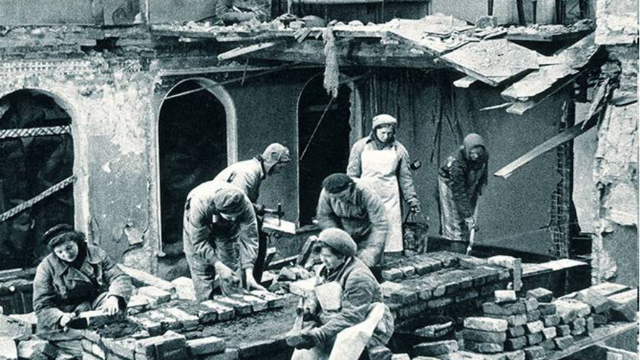 13 городов нашей Родины стали городами- героями.СЛАЙД №9 (ГОРОДА ГЕРОИ) перечислить.В1По всей нашей стране существуют памятники героям Великой Отечественной Войны. Люди приносят к ним цветы, что б почтить память погибших.  СЛАЙД№ 10 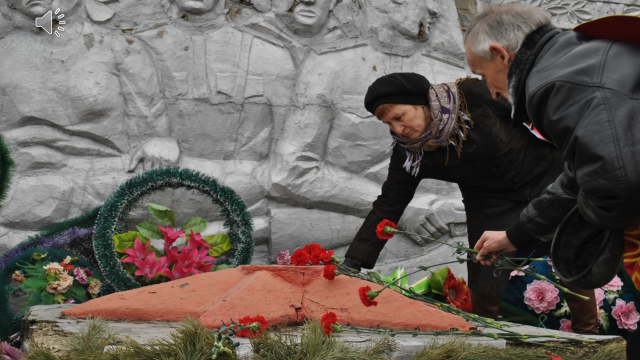  СЛАЙД №11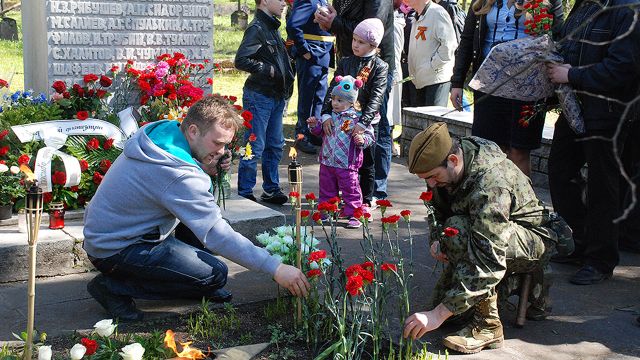 Показать глобус.В2Посмотрите, какой маленький земной шар и на нём всем есть место: и людям, и животным, и рыбам, и воде, и лесам, и полям. Нам надо беречь нашу хрупкую планету, она наш дом. А для этого нужно всем людям на земле жить в мире.В1Чтобы взрослые и дети жили счастливо на свете, что нужно?Дети: (мир)В2Сейчас мы раздадим вам всем вот такие цветные ладошки, вы напишите на них свои имена и приклеите их вокруг нашего земного шара. В1Посмотрите какой замечательный рисунок у нас получился. Это символ мира и дружбы на всей нашей планете.(Песня солнечный круг).В2 А Сейчас мы с вами пойдем к нашему памятнику павшим воинам и тоже возложим цветы.Вопросы В1  Когда началась Великая Отечественная война?В2   С кем воевала наша страна?В1   Как жилось людям во время войны?В2   Что делали дети во время войны?В1   Когда закончилась Великая Отечественная война?В2   Кто победил в этой войне?В1   Какие города герои вы знаете?В2   Должны ли мы помнить и уважать солдат, которые отдали свои жизни в этой войне?В1   Как мы можем это делать?